Faculty Chairs & Directors CouncilMay 6, 2022    8:30 a.m. – 10:00 a.m.	Fireside Roomhttps://committees.kccd.edu/bc/committee/fcdcVPI Update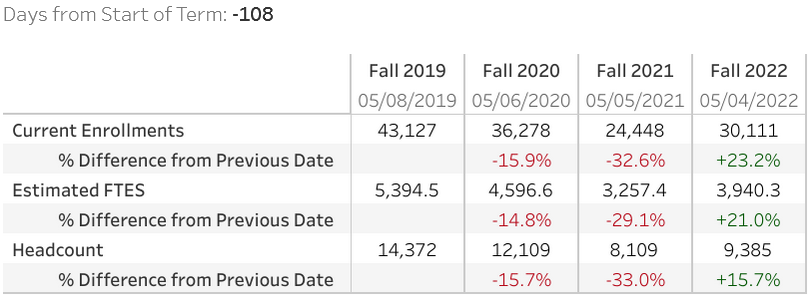 Dual Enrollment Quality Assurance Workgroup – Saldivar, Campbell, Waller & JettGraduation – Smith & Scott 21-22 Wrap Up & 22-23 Planning - Rice